	           	Дмитро ЮЩУК	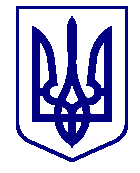 ВАРАСЬКА МІСЬКА РАДА____ сесія  VIII скликанняП Р О Є К Т      Р І Ш Е Н Н Я(нова редакція від 29.11.2023)28.11.2023                                           м.Вараш             №2719-ПРР-VIII-4330Про затвердження Програми реалізації питань будівництва, модернізації та поточних ремонтів на 2024 рікЗ метою створення сприятливого і комфортного простору населенню, підвищення життєвого рівня та вирішення соціальних проблем мешканців, економічного та соціального розвитку Вараської міської територіальної громади, відповідно до статті 91 Бюджетного кодексу України, розпорядження міського голови від 26.07.2022 № 203-Род-23-7210 «Про розробку проєкту Програми реалізації питань будівництва, модернізації та поточних ремонтів на 2024 рік», керуючись пунктом 22 частини першої статті 26 Закону України «Про місцеве самоврядування в Україні» за погодженням з постійними комісіями Вараської міської ради, Вараська міська рада				             В И Р І Ш И Л А :1. Затвердити Програму реалізації питань будівництва, модернізації та поточних ремонтів на 2024 рік № 4300-ПР-36 (далі - Програма) згідно з додатком.2. Реалізацію заходів Програми, що передбачають фінансування з бюджету Вараської міської територіальної громади, проводити в межах бюджетних призначень, визначених рішенням міської ради про бюджет Вараської міської територіальної громади на відповідний бюджетний період.3. Департаменту житлово-комунального господарства, майна та будівництва виконавчого комітету Вараської міської ради щорічно у лютому місяці інформувати міську раду про хід виконання Програми.4. Контроль за виконанням цього рішення покласти на заступника міського голови з питань діяльності виконавчих органів ради Ігоря ВОСКОБОЙНИКА, постійні комісії Вараської міської ради з питань бюджету, фінансів, економічного розвитку та інвестиційної політики та з питань комунального майна, житлової політики, інфраструктури та благоустрою.Додаток: Програма №4300-ПР-36.Міський голова                                                                      Олександр МЕНЗУЛ